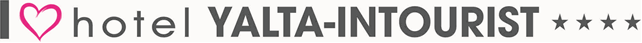 Курсы повышения квалификации нотариусов нотариальных палат субъектов РФ, занимающихся частной практикой по программе 72 часа с 16 по 26 мая 2016 года (Республика Крым, г. Ялта, гостиничный комплекс  «Ялта-Интурист»)*стоимость номера указана с учетом скидки 10% от публикуемого тарифа . Актуальную цену  уточняйте на сайте отеля http://yaltaintourist.ru/ или у менеджеров отдела бронирования.Если оплата осуществляется от юридического лица, то на данной форме необходимо поставить подпись и печать компании.ФОРМА-ЗАЯВКА НА РАЗМЕЩЕНИЕ В ОТЕЛЕ «ЯЛТА-ИНТУРИСТ»Пожалуйста, отправьте заполненную форму в отдел бронирования отеля «Ялта-Интурист» по электронной почте  reservation@hotel-yalta.com  телефон для справок +7 (495) 139-1051,  +7 (3654) 222 110В течение суток менеджер свяжется с Вами по указанным контактным данным.СПОСОБ ОПЛАТЫ – безналичный расчет  /   оплата по приезду в отель наличными или картойБРОНИРОВАНИЕ НОМЕРАПИТАНИЕГарантированным является бронирование, по которому осуществлена предоплата в размере 100%.Негарантированное бронирование осуществляется при наличии свободных мест на день заезда. Отель оставляет за собой право аннулировать бронирование после 18:00.Время заезда: 14:00Ранний заезд возможен при наличии свободных номеров, оплата за поселение с 00:00 до 03:00 составляет 100% от стоимости номера за 1 сутки; с 03:00 - 50%. При оплате раннего заезда завтрак включается в стоимость.Время выезда: 12:00Поздний выезд возможен при наличии свободных номеров и предварительном уведомлении администратора ресепшн не позднее 10:00 часов по местному времени. Поздний выезд до 14:00 – бесплатно; до 00:00 – 50% от стоимости номера за сутки.Правила Аннуляции: Бронирование может быть аннулировано за три дня до даты заезда. В случае более поздней аннуляции или неявки гостя Отель имеет право взымать 100% стоимости номера за 1 сутки. ЗАКАЗ  УСЛУГИ «БЕСПЛАТНЫЙ ТРАНСФЕР» (Симферополь-Ялта-Симферополь)Для того, чтобы воспользоваться услугой «Бесплатный трансфер»,  необходимо указать прилеттные данные в «Форме-заявке» или же написать в отдел бронирования по электронной почте  reservation@hotel-yalta.com  (информация  об услуге http://yaltaintourist.ru/news_events/1729/)ЗАКАЗ ИНДИВИДУАЛЬНОГО ТРАНСФЕРА (Симферополь-Ялта, Ялта-Симферополь)Заявка должна быть гарантирована оплатой (платежная карта до заезда, безналичный расчет). Стоимость указана в одну сторонуМикроавтобус VIP класса для групп до 6 чел. – 5 000 руб.Легковой автомобиль для 3 чел. – от 3000 руб.Категория номераТариф «Проживание + Завтрак» Весна в Ялта*Стандарт с двумя односпальными кроватями3780Стандарт с одной двуспальной кроватью3780Стандарт с тремя односпальными кроватями5310Стандарт двухкомнатный с одной двуспальной кроватью и раскладным диваном7020Люкс Студио с одной двуспальной кроватью и раскладным диваном10260Стоимость проживания с питанием завтрак+обед+ужинСтандарт с двумя односпальными кроватями (два человека в номере)7 780Стандарт с одной двуспальной кроватью  (один человек в номере)5 780Стандарт с одной двуспальной кроватью  (два человека в номере)7 780Стандарт с тремя односпальными кроватями (три человека в номере)11 310Стандарт двухкомнатный с одной двуспальной кроватью и раскладным диваном (один человек в номере)9020Стандарт двухкомнатный с одной двуспальной кроватью и раскладным диваном (два человека в номере)11 020Люкс Студио с одной двуспальной кроватью и раскладным диваном (один человек в номере)12260Люкс Студио с одной двуспальной кроватью и раскладным диваном (два человека в номере)14260Название компании: Название компании: Название компании: Название компании: Адрес: Адрес: Адрес: Адрес: ФИО: ФИО: ФИО: ФИО: Тел.:Факс:Факс:E-mail:Дата заезда: Дата заезда: Дата выезда: Дата выезда: Стандарт с двумя односпальными кроватямиСтандарт с одной двуспальной кроватью (один человек в номере)Стандарт с одной двуспальной кроватью (два человека в номере)Стандарт с тремя односпальными кроватямиСтандарт двухкомнатный с одной двуспальной  кроватью и раскладным диваномЛюкс Студио с одной двуспальной кроватью и раскладным диваном кроватью и раскладным диваномЗавтрак3-разовое по системе «Шведский стол»